Supplementary MaterialIdentification of Autoreactive B cell Subpopulations in Peripheral Blood of Autoimmune Patients with Pemphigus vulgarisRobert Pollmann, Elias Walter, Thomas Schmidt, Jens Waschke, Michael Hertl, Christian Möbs, Rüdiger Eming** Correspondence: Rüdiger Eming: eming@med.uni-marburg.deSupplementary Figures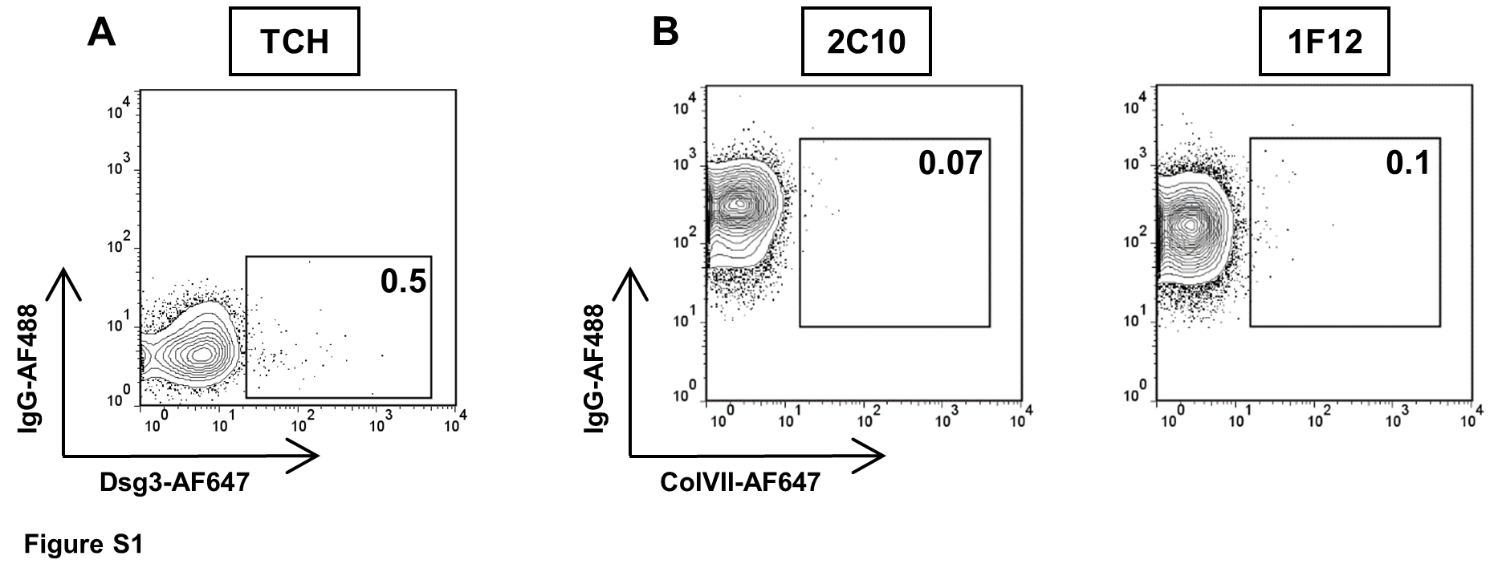 Supplementary Figure 1. (A) Staining of a IgG– T cell hybridoma (TCH) clone with fluorescently labeled Dsg3. (B) Staining of IgG+ B cell hybridoma (BCH) clones specific for Dsg3 (2C10) or with unknown specificity (1F12) with fluorescently labeled type VII collagen protein (ColVII).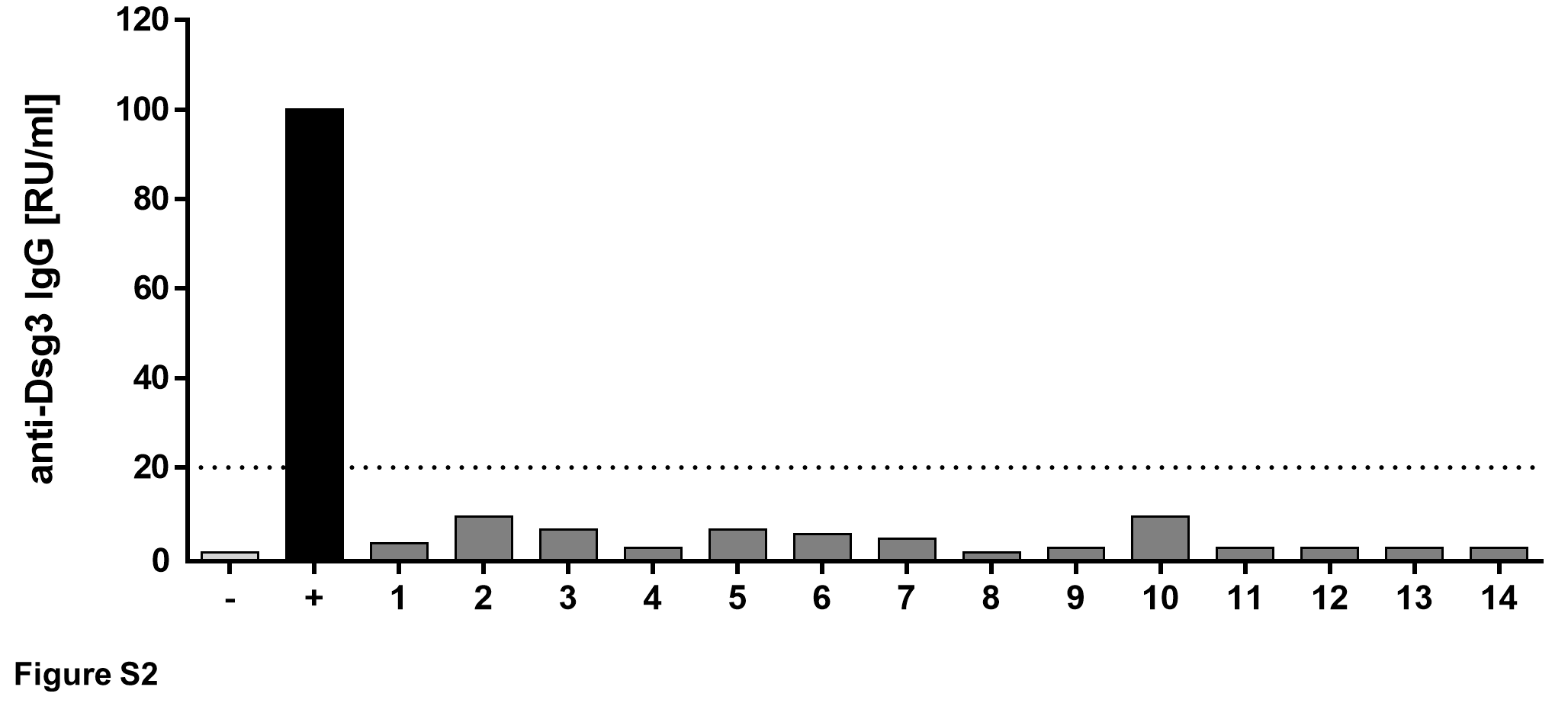 Supplementary Figure 2. Anti-Dsg3-ELISA with plasma of healthy controls (n=14). Values are shown as relative units (RU) per ml; cut-off value for positive result= 20 RU/ml (dotted line).      
–: negative control, +: positive control.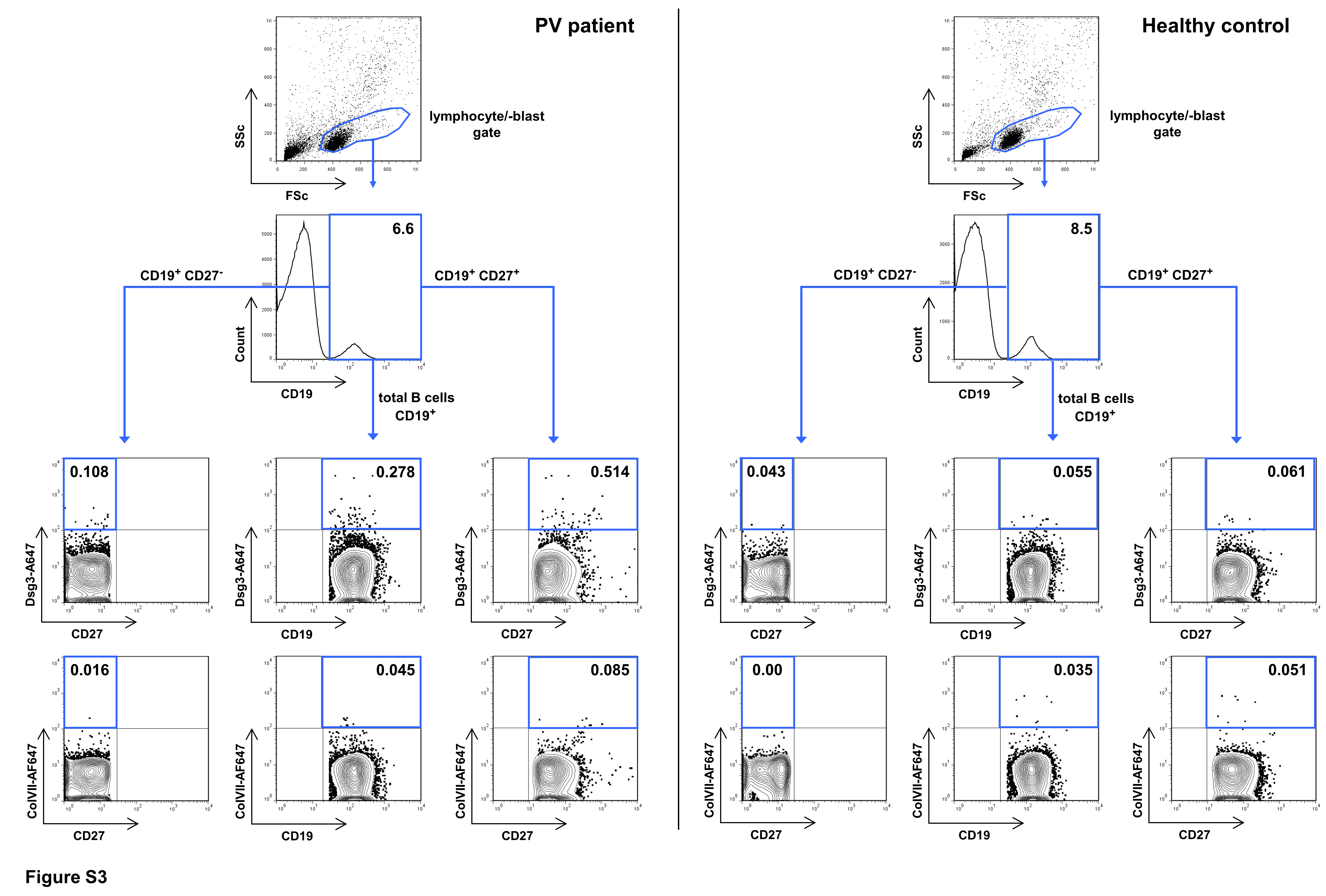 Supplementary Figure 3. Gating strategy for analysis of Dsg3-specific B cell subpopulations in human peripheral blood. Lymphocytes and lymphoblasts were gated on size and granularity. B cells were gated on CD19 expression and Dsg3-specific B cells were subdivided into total CD19+ B cells, CD19+CD27– and CD19+CD27+ (memory) B cells. Collagen VII was used as non-specific control. Shown are representative results from one PV patient and one healthy control.Supplementary Figure 4. Frequencies of Dsg3-specific memory B cells in the five rituximab-treated PV patients included in this study (see Table S1) with regard to disease status and months (m) after end of Rituximab treatment. The highest frequencies of autoreactive memory B cells can be observed in remitting PV patients after ~2 years (22-27 months) after treatment.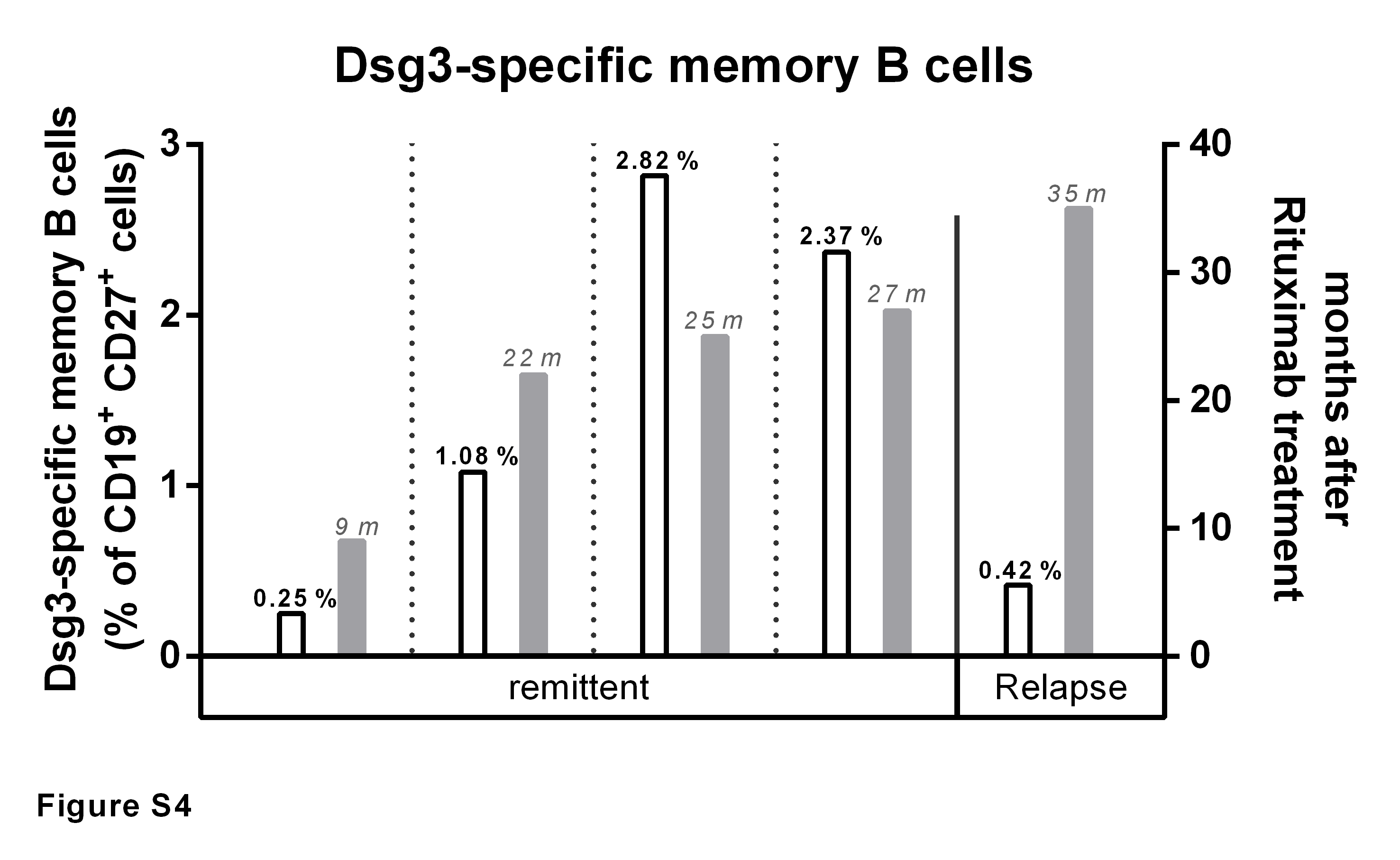 Supplementary TablesSupplementary Table 1: Disease status, treatment and auto-ab profile of patients with pemphigus vulgaris.1 as defined by Murrell et al. (1)2 daily medication at time of study3 months after Rituximab treatment4 as determined by ELISA with recombinant Dsg1 or Dsg3 in RU/mL. The cut-off value is 20 RU/mL5 prednisolone6 mycophenolate mofetil7 azathioprineSupplementary Table 2: Frequencies of B cell subpopulations in patients with pemphigus vulgaris (PV) and healthy controls (HC).(a): 	% CD19+ cells of gated lymphocytes / -blasts(b): 	% of CD19+ B cells(c): 	% of CD19+CD27– B cells(d)	% of CD19+CD27+ memory B cellsSupplementary MethodsAtomic Force Microscopy
Mica-sheets where freshly cleaved and coated together with Si3N4 MLCT Cantilevers (Bruker, Mannheim, Germany) with heterobifunctional acetal-polyethylenglycol linker (PEG, Hermann Gruber Lab, Institute of Biophysics, Linz, Austria). The PEG-linker in turn was linked to either recombinant human Dsg3 or labeled recombinant human Dsg3-AF647 functionalizing the mica-sheet and cantilever. The spring constant of the D-cantilever was determined utilizing the thermal noise calibration method (2). Force maps were generated in force mapping mode in a 10x10µm area with one measurement per µm. Five maps were generated with probing settings set to a pulling speed of 1µm/s and a pulling distance of 0.3µm with a resting time of 0.1s in HBSS buffer. Cantilever deflections were converted to force distant curves to determine the presence of binding events. After application of AK23 (Biozol, Eching, Germany) in a concentration of 75µg/ml for 1 hour the same area was measured again. Eventually the binding frequency was determined by evaluating both datasets for unbinding events.Supplementary References1	Murrell, D. F., Dick, S., Ahmed, A. R., Amagai, M., Barnadas, M. A., Borradori, L. and Bystryn, J.-C. et al., Consensus statement on definitions of disease, end points, and therapeutic response for pemphigus. J Am Acad Dermatol. 2008. 58(6): 1043–10462	Slattery, A. D., Blanch, A. J., Quinton, J. S. and Gibson, C. T., Accurate measurement of Atomic Force Microscope cantilever deflection excluding tip-surface contact with application to force calibration. Ultramicroscopy. 2013. 131: 46–55PatientStatus1TherapyMedication2Clinical phenotypeClinical phenotypeRituximab3Auto-ab (IgG)4 Auto-ab (IgG)4 SkinMucosaDsg3Dsg11Partial Remission(on therapy)minimal10mg Pred5-oral-72		-2Complete Remission(off therapy)noNone---176-3Partial Remission(on therapy)moderate20mg Pred2g MMF6-oral-72-4Complete Remission(off therapy)noNone--25--5Relapsemoderate20mg Pred2g MMFheadoral, genital-14451226Partial Remission(on therapy)moderate20mg Pred150mg Aza7head, trunk, legs-91211827Partial Remission(on therapy)moderate15mg Pred50mg Dapson-oral-529-8Partial Remission(on therapy)minimal5mg Pred-oral22281949Complete Remission(on therapy)minimal5mg Pred---94-10Relapsemoderate40mg Predtrunk, arms, legsoral3575158211Relapsemoderate20mg Pred150mg Azahead--5619-12Partial Remission(on therapy)moderate15mg Pred1g MMFtrunk, arms, legs----13Partial Remission(off therapy)noNone-oral27606-14Relapsemoderate30mg Predtrunk, head, feetoral-330145PVB cellsB cellsB cellsDsg3-specific B cellsDsg3-specific B cellsDsg3-specific B cellsDsg3-specific B cellsDsg3-specific B cellsHCB cellsB cellsB cellsDsg3-specific B cellsDsg3-specific B cellsDsg3-specific B cellsDsg3-specific B cellsDsg3-specific B cellsallnaïvememoryallnaïvenaïvememorymemoryallnaïvememoryallnaïvenaïvememorymemory(a)(b)(b)(b)(b)(c)(b)(d)(a)(b)(b)(b)(b)(c)(b)(d)1.7.7251.3348.670.220.040.070.190.381.5.4885.0714.840.150.100.110.060.422.5.2738.9059.660.530.170.450.360.572.10.3083.2816.580.090.070.080.020.113.5.4660.8939.020.160.070.120.090.413.12.7064.1035.750.150.050.070.100.294.13.3095.524.4110.320.200.210.122.824.8.4734.7464.920.060.030.040.090.065.5.9033.3265.910.130.040.110.090.145.9.1955.2244.910.130.050.090.080.176.0.7573.8624.200.370.310.420.060.256.14.6071.8028.150.220.140.190.080.307.5.6162.2637.170.230.150.250.080.207.6.9557.4241.890.220.150.260.070.168.3.9794.425.1780.400.300.330.101.088.6.6476.3123.430.190.110.140.090.379.8.2481.6018.370.180.120.150.060.349.11.1074.8224.200.140.080.110.060.2510.15.9095.764.240.230.210.220.020.4210.9.9061.3038.610.170.080.130.090.2511.6.5763.6035.700.280.070.110.290.5211.11.6060.2039.700.240.150.250.100.2412.11.0061.9037.890.170.060.090.110.2812.9.2372.4027.010.270.190.260.080.2913.18.8097.462.500.110.030.030.082.3713.9.3974.3025.240.140.090.120.050.1914.5.1584.0615.940.170.140.160.040.2314.8.8963.5036.340.130.040.060.090.26PVHCMax.18.8097.4665.910.530.310.450.362.82Max.14.6085.0764.920.220.150.260.100.42Median6.2468.7329.950.230.140.150.090.40Median9.3167.9531.950.150.080.110.080.21Min.0.7533.322.500.110.030.030.020.14Min.5.4834.7414.840.090.040.070.020.11